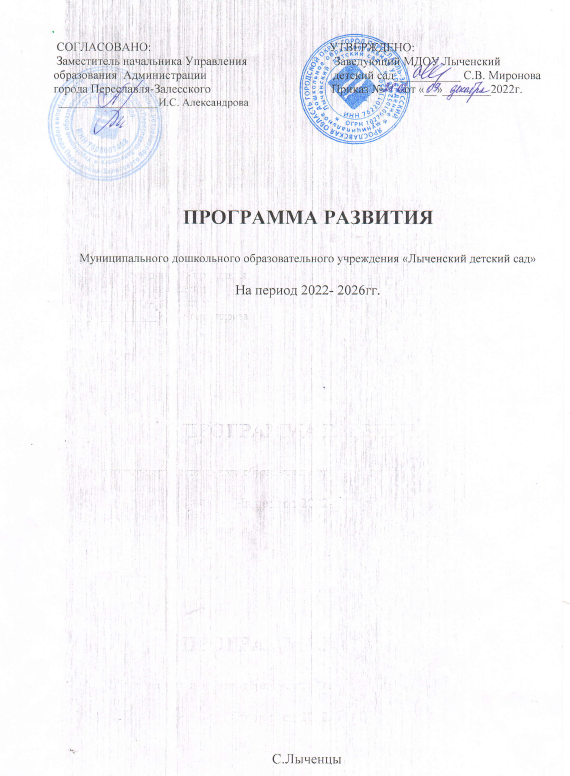 Содержание Программы развития МДОУ «Лыченский детский сад» на 2022-2026 годыРАЗДЕЛ 1.Пояснительная запискаПрограмма развития муниципального дошкольного образовательного учреждения«Лыченский детский сад»   на период 2022-2026годы (далее Программа) представляет собой долгосрочный нормативно-управленческий документ, характеризующий:анализ достижений и проблемы;главные цели, задачи и направления обучения, воспитания, развития воспитанников;особенности организации кадрового и методического обеспечения педагогического процесса и инновационных преобразований учебно- воспитательной системы;основные планируемые конечные результаты.Программа предназначена:для воспитанников и родителей;для руководящих и педагогических кадров образовательного пространства Программа	как	проект	перспективного	развития	муниципального	дошкольногообразовательного учреждения «Лыченский детский сад» призвана:обеспечить	качественную	реализацию	муниципального   задания   и	всесторонне удовлетворение образовательных запросов субъектов образовательных отношений;объединить усилия всех заинтересованных субъектов образовательных отношений и социального окружения ДОУ для достижения цели Программы.РАЗДЕЛ 2.Паспорт программы развитияРАЗДЕЛ 3.Информационно-аналитическая справка Общая характеристикаДетский сад расположен внутри с.Лыченцы, в зелёной зоне. Здание одноэтажное, однокорпусное, имеет следующие виды благоустройства: водопровод, канализацию,  отопление .Территория огорожена забором, хорошо благоустроена. Имеется большое количество зелёных насаждений, разнообразные породы деревьев; разбиты цветники.  Имеется участок для организации и проведения прогулок, оборудованный прогулочными верандами, малыми архитектурными формами для организации и проведения сюжетно-ролевых игр, песочницами и спортивными атрибутами. Имеется спортивная площадка.       Управление в детском саду осуществляется в соответствии с законодательством Российской Федерации и Уставом Образовательного учреждения и строится на принципах единоначалия и самоуправления. Формами самоуправления в Образовательном учреждении являются: общее собрание работников, педагогический совет, совет родителей (законных представителей) воспитанников. Непосредственное управление детским садом осуществляет заведующий.Режим	работы:	с	8.30	до		17.30	ежедневно,	кроме	субботы, воскресенья	и   праздничных	дней,	установленных	законодательством	Российской Федерации.Контакты:Телефон/факс: (48535) 44-192 E-mail: lichds@mail.ru  Проектная мощность – 15 человекРеальная наполняемость на 01.11.2022– 3 человекa.Контингент МДОУ состоит из  1 разновозрастной группы:Кадровое обеспечениеВ детском саду работают 1 воспитатель .Детский сад укомплектован кадрами на 100%, коллектив стабилен, текучести педагогических кадров нет, обновление кадрового состава происходит только по объективным причинам: например, смена места жительства.  Для повышения профессиональной компетентности педагога составлен     план повышения профессионального уровня, включающие: обучение на курсах повышения квалификации, обучение на вебинарах , самообразование, наставничество, посещение мастер-классов детских садов города, открытых мероприятий детского сада, использование педагогических ресурсов детских садов сетевого взаимодействия.   Большое значение для сплочения коллектива имеют традиции        корпоративные праздники для сотрудников ДОУ, проведение разнообразных конкурсов внутри ДОУ,Уровень квалификации кадров ДОУ, накопленный опыт позволяют планировать организацию сетевого взаимодействия с ДОУ  района с целью распространения накопленного педагогического опыта.          Актуально:Формирование	новых	педагогических	компетенций,	обозначенных	в Профессиональном стандарте.Доработка системы критериев для выплат стимулирующего характера.Участие педагогов в конкурсах педагогического мастерства разных уровней.Для решения проблемы доступности дошкольного образования   планируется система сетевого взаимодействия с другими учреждениями, она поможет родителям нашего учреждения получать квалифицированные консультации специалистов, в которых они порой нуждаютсяУкрепление физического и психического здоровья детей в дошкольном учреждении – первостепенная задача педагогического   персонала.Для решения поставленной задачи в ДОУ реализуются: оздоровительные, профилактические и санитарно-просветительские мероприятия.Медицинское обслуживание детей осуществляется фельдшером ФАП и строится с учетом результатов мониторинга состояния здоровья вновь поступивших воспитанников, что важно для своевременного выявления отклонения в их здоровье. Ежегодно проводятся профилактические осмотры несовершеннолетних в соответствии с приказом МЗ РФ от 10.08.2017 г №514н   По данным профилактических осмотров и анализа заболеваемости состояние физического развития и здоровья детей выглядит следующим образом:ГРУППА ЗДОРОВЬЯВывод:   незначительно снизился процент  детей со II группой здоровья, снизился процент детей с III группой здоровья.ПРОПУСКИ ОДНИМ РЕБЕНКОМ ПО БОЛЕЗНИ.Для оптимизации режима двигательной активности и физической нагрузки ежегодно проводится диагностика физического развития детей. Укреплению здоровья воспитанников способствует реализация комплексного плана оздоровительных мероприятий (общие и индивидуальные мероприятия), построенного на взаимодействии медицинского и педагогического персонала, включающего в себя различные виды гимнастики, закаливание природными факторами в тёплое время года, профилактические мероприятия в период эпидемии гриппа и др.Несмотря на имеющиеся положительные результаты, проблема сохранения и укрепления здоровья детей и сотрудников, формирования сознательного отношения к здоровому образу жизни остаётся актуальной.Характеристики образовательного процесса:Образовательный процесс выстроен в соответствии с ФГОС.Реализация приоритетного физкультурно-оздоровительного направления.Соответствие следующим принципам:Учёт индивидуальных особенностей каждого ребёнка;Содействие и сотрудничество детей и взрослых;Поддержка инициативы детей в разных видах деятельности;Возрастная адекватность образовательного процесса (условий, требований, методов);Сотрудничество с семьей.Внедрение технологий проектной и исследовательской деятельности, проблемного обучения.Наличие парциальных программ позволяет разнообразить вариативную часть ООП.Анализ материально-технического обеспеченияЗа ДОУ, в целях обеспечения образовательной деятельности и в соответствии с Уставом, закреплены объекты права собственности (земельный участок и    здание, принадлежащее на праве оперативногоуправления, оборудование, а также другое необходимое имущество).Дошкольное образовательное учреждение владеет, пользуется и распоряжается закрепленным за ним имуществом в соответствии с его назначением, Уставом и законодательством Российской Федерации. Дошкольное образовательное учреждение несет ответственность перед учредителем за сохранность и эффективное использование закрепленного за ним имущества.В ДОУ имеется:1	групповое	помещение с игровой зоной, раздевалкой, спальней	и	туалетной  комнатой;музыкально-физкультурный зал-1 шт;кабинет заведующей- 1 шт;медицинский кабинет-1 шт;коридоры;участки для прогулки  ;спортивная  площадка- 1 шт;пищеблок-1шт;хозблок – 1 шт.прачечная-1шт;изолятор-1шт;Все эксплуатируемые помещения соответствуют требованиям СанПиН, охраны труда, пожарной безопасности, защиты от чрезвычайных ситуаций, антитеррористической безопасности учреждения дошкольного образования.Развивающая предметно-пространственная среда гарантирует:охрану и укрепление физического и психического здоровья детей;эмоциональное благополучие детей;условия для развивающего вариативного дошкольного образования;художественно-эстетическое развитие детей;открытость дошкольного образования;участия	родителей	(законных	представителей)	в образовательной деятельности.Развивающая предметно-пространственная среда:содержательна;трансформируема;полифункциональна;вариативна;доступна;безопасна.Развивающая предметно-пространственная среда обеспечивает:игровую;познавательную;исследовательскую и творческую активность всех воспитанников;экспериментирование с доступными детям материалами;двигательную активность, в том числе развитие крупной и мелкой моторики, участие в подвижных играх и соревнованиях;эмоциональное	благополучие	детей	во	взаимодействии	с предметно-пространственным окружением;возможность самовыражения детей.На территории детского сада есть оборудованные игровые площадки, спортивная площадка.Актуально: пополнение материалов  для  исследовательской деятельности, благоустройство территории ДОУ (работы по озеленению, оформлению участков, оснащение спортивной площадки).Обеспечение безопасности в ДОУ.В соответствии с требованиями нормативных документов по ГО и ЧС для обеспечения безопасности в учреждении созданы следующие условия:кнопка тревожной сигнализации;автоматическая пожарная сигнализация; планы эвакуациии ;на территории   4 камеры видеонаблюдения;Огнетушители в количестве 7 шт. в исправном состоянииОграждение территории: металлический забор  Актуально: Требуется ремонт части огражденияСоциальное партнёрство, открытость ДОУ запросам общества.Стратегическая цель ДОУВыполнение государственного задания на оказание образовательных услуг в соответствии с требованиями законодательства. Повышение качества дошкольного образования ДОУ посредством моделирования нового образовательного пространства.Ценности МДОУ «Лыченский детский сад»:Ценность здоровья - требует создания в образовательном учреждении условий для сохранения и укрепления здоровья детей (как физического, так и психического), приобщение всех субъектов образовательного процесса к ЗОЖ, формирования основ физической культуры и валеологической грамотности.Ценность развития - построение развивающей образовательной деятельности, в которой актуализируются достижения и жизненный опыт каждого ребенка, обеспечивается развитие индивидуальных способностей и потребностей, формируется в условиях личностного выбора готовность детей к саморазвитию и самообразованию.Ценность детства – акцентируется внимание на том, что детство – это неповторимый, самоценный и отличающийся от взрослого период жизни, особая культура, характеризующаяся целостным мировосприятием, открытостью миру, чуткостью, эмоциональностью, готовностью к образованию. Специфика детства требует бережного отношения к особенностям возрастного развития, к внутреннему миру ребенка, а также создания условий для взаимодействия и взаимообогащения детского и взрослого миров.РАЗДЕЛ 4.Результаты SWOT –анализа потенциала детского садаРаздел 5.Концепция и стратегия развитияОсновной концептуальной идеей реализации воспитательно-образовательной работы является создание педагогической системы, отвечающей    современным	требованиям воспитания и развития ребенка, формирование активной личности, способной реализовать и проявлять свой внутренний потенциал в современном мире, способного активно мыслитьи действовать.Использование в образовательной деятельности современных развивающих технологий, изучение, внедрение, реализация в соответствии с индивидуальными планами педагогов. Индивидуализация и дифференциация образовательной деятельности: введение в практику работы по формированию портфолио дошкольника, составление индивидуальных маршрутов развития воспитанников, в том числе с учетом рекомендаций психолого- педагогического консилиума детского сада. Выявление и формирование приоритетных направлений воспитательной работы в группах в соответствии с рабочими программами воспитания и календарными планами воспитательной работы детского сада.Образовательный процесс должен обеспечивать своевременное формирование возрастных новообразований детства, развитие компетентности (навыки 4-к: креативность, коммуникабельность, кооперация, критическое мышление), самостоятельности, творческой активности, гуманного отношения к окружающим, становление личностной позиции, получение ребенком качественного образования как средства для перехода на последующие возрастные ступени развития, обучения и воспитания.Повышение эффективности системы дополнительного образования, расширение спектра дополнительных образовательных услуг для детей и их родителей.Ведущими ценностями при разработке концепции для нас стали: ценность здоровья, ценность развития, ценность детства и ценность сотрудничества, которые, выступают содержанием ценностного освоения мира ребенком.РАЗДЕЛ 6.Основные системные проекты стратегического развитияВ ходе анализа существующих внешних факторов, потребностей в образовании, спроса и оценки, степени удовлетворённости образованием нами были определены направления развития на 2022- 2026гг. Каждое из направлений рассматривается как проект программы Развития ДОУ, а именно:«Внутренняя система оценки качества образования»«Информационно-компьютерные технологии в ДОУ»«Развивающее пространство»«Мы вместе»Проект «Внутренняя система оценки качества образования» (ВСОКО).Под качеством образования понимается интегральная характеристика системы образования, отражающая степень соответствия реальных достигаемых образовательных результатов нормативным требованиям, социальным и личностным ожиданиям.Оценка качества образования подразумевает оценку качества образовательного процесса как целостного процесса, объединяющего обучение и воспитание детей в соответствии с потребностями личности, общества и государства.Цель проекта – разработка и внедрение инструментария по оценки качества образования в детском саду.Программа проектаУсловия реализации проекта:Нормативно-правовое обеспечение ВСОКО в детском саду:Положение о мониторинге муниципального дошкольного образовательного Учреждения «Лыченский детский сад»;Организационно-технологическое обеспечение:Банк инструментария педагогических измеренийСтандартизированные и не стандартизированные контрольно-оценочные процедурыМетодики оценки качества образованияОрганизационно-функциональное обеспечение:Распределение полномочий, координация и направленность на реализацию проекта всех структур детского сада (административной команды,   творческих групп педагогов), родителей.Мотивационная направленность педагогического коллектива на качество образования и формирование педагогических компетенций, необходимых для создания ситуации развития ребёнка.Соблюдение принципов: профессионализма, объективности, гласности, прозрачности, периодичности, преемственности, подотчётности, непрерывности развития.Ожидаемые результаты:повышение качества образования;повышение компетентности всех участников образовательного процесса;разработка и внедрение инструментария оценки качества образованиявысокая степень готовности учреждения к независимой оценке качества образования.Проект «Информационно-коммуникационные технологии в детском саду»«Компьютерные технологии призваны в настоящий момент стать неотъемлемой частью целостного образовательного процесса, значительно повышающей его качество» (Из«Концепции долгосрочного социально-экономического развития РФ на период до 2024 года»).Для достижения полноты и качества использования научных и практических знанийв образовательной деятельности дошкольных учреждений требуется создать эффективную информационно-образовательную среду, которая способствует формированию гармонично развитой, социально активной, творческой личности; создаёт условия для поэтапного перехода к новому уровню образования на основе внедрения информационно- коммуникационных технологий; влияет на развитие и эффективное использование научно- педагогического потенциала.Информатизация дошкольного образования открывает педагогам новые возможности для широкого внедрения в педагогическую практику новых методических разработок, направленных на интенсификацию и реализацию инновационных идей воспитательно- образовательного процесса, для развития интеллекта и в целом личности ребенкаЦель проекта: создать информационно-образовательную среду в детском саду.Задачи:Обеспечить деятельность всех участников образовательного процесса единойинформационной основой, позволяющей получать объективную информацию для принятия управленческих решений.Повысить качество образования через активное внедрение информационных технологий в воспитательно-образовательный процесс:использовать информационные технологии для организации образовательного процесса;создать условия для взаимодействия семьи и детского сада через единое информационное пространство.Повысить доступность	качественного	образования	за	счет использования  информационных ресурсов сети Интернет:организационное, нормативно-правовое, методическое и техническое обеспечение деятельности субъектов образовательной информационной среды;обеспечение свободного доступа к локальной сети и Интернет для сотрудников;внедрение Интернет-технологий в работу педагогов детского сада;оснащение детского сада программным обеспечением, доступом в Интернет.Создать единую информационно - образовательную среду детского сада.Реализация проекта осуществляется через создание информационной образовательной среды, через обучение педагогов использованию ИКТ на углублённом уровне, формирование информационно-коммуникационной компетентности участников образовательного процесса через активизацию сайта детского сада для родителей и общественности.  Программа проекта.Основные направления работыПрименение ИКТ для повышения эффективности управленческой деятельности Информатизация ориентирована на создание оптимальных условий для использования информационных ресурсов и технологий в ходе взаимодействия субъектов педагогической деятельности. Информатизация управления дошкольным образовательным учреждением ведёт к более качественному взаимодействию управляющей и управляемой подсистем на основе ИКТ, и, как следствие, способствует оптимизации функционирования педагогической системы, развитию её потенциала и возможностей реализации социального заказа.Внедрение ИКТ в сферу управления детского сада позволяет повысить такие показатели, как:экономия затрат труда и времени;информированность о состоянии управляемой системы;оперативность принятия управленческих решений;адекватность и продуктивность управленческих решений;оптимизация и автоматизация информационных процессов;интеллектуальный потенциал коллектива.Создание материально-технической базыНа 2021 год в детском саду приобретены и используются:Компьютеры – 1 шт.Домашний кинотеатр – 1штМФУ- 1 штПовышение ИКТ-компетентности педаговИКТ-компетентность педагога понимается «как его готовность и способность самостоятельно использовать современные информационно-коммуникационные технологии в педагогической деятельности для решения широкого круга образовательных задач и проектировать пути повышения квалификации в этой сфере».Взаимодействие педагогов, родителей и социального окружения детского садаВ соответствии с требованиями закона «Об образовании» в редакции ФЗ № 293 от	12	декабря	2012	(статья	32),	создание	и	ведение	официального	сайта образовательных учреждений всех типов в сети «Интернет» является обязательным.Сайт способствует:информационной открытости учреждения;обратной связи от различных групп пользователей, связанных с деятельностью ДОУ;возможность вести просветительскую педагогическую работу среди родителей, их дистанционное обучение.Условия реализации проектаУровень квалификации в области владения информационными компьютерными технологиями педагогических и иных работников образовательного учреждения для каждой занимаемой должности должен соответствовать квалификационным характеристикам по соответствующей должности, прописанным в едином квалификационном справочнике.Материально-техническое обеспечение проекта.Пополнение	и	обновление	парка оборудования:Компьютер для администрации и ноутбук для воспитателя.Ожидаемые результаты:1.	Повышение	информационной	культуры	участников	образовательногопроцесса.2 Создание	информационного	банка	электронных	программно-методических, образовательных ресурсов.Проект «Развивающее пространство»Любое окружающее дошкольника пространство должно быть образовательным. Поэтому необходимо создать такое образовательное пространство, то есть такую развивающую предметно-пространственную среду, которая способствует формированию психологических новообразований, которые проявляются у детей в разные годы дошкольного детства, выступает стимулом к занимательной, эмоционально-окрашенной совместной деятельности педагога и детей дошкольного возраста, выполняет образовательную, развивающую, воспитывающую, стимулирующую, организационную, коммуникативную функции. Но самое главное – она должна работать на развитие самостоятельности и самодеятельности ребенка. Разумно организованная развивающая среда способствует подготовке к жизни в стремительно меняющемся мире, формирует устойчивое стремление познавать, открывать мир и в конечном итоге учит учиться. Такая среда также способствует развитию навыков партнерского общения, работы в команде, взаимопомощи, социального взаимодействия. Все это позволяет педагогу формировать у детей поисковый, активный, самостоятельный стиль мышления и деятельности, предоставляя реальные шансы для личностного роста каждого ребенка.Важно, чтобы среда не ограничивала детскую инициативу, а, наоборот, предоставляла возможности для проявления, развития и реализации разнообразных идей.Помещение группы должно быть разделено на небольшие суб-пространства — так называемые центры активности. При освоении новых подходов к организации развивающей среды, и в частности планировки группового пространства, педагоги обязательно должны понять, зачем нужно разделять пространство на центры активности, в чем их отличие от традиционных для детского сада уголков или зон.Цель: Совершенствование стратегии и тактики построения развивающей предметно-пространственной среды детского сада с учётом федерального государственного образовательного стандарта дошкольного образованияЗадача: разработка моделей-схем образовательного пространства помещений и территории детского сада в соответствии с требованиями федерального государственного образовательного стандарта дошкольного образования для дальнейшего их использования педагогами при создании развивающей предметно-пространственной среды.Основные направления работы:Условия реализации проекта:Активное участие и сотрудничество всех участников педагогического процессаПриобретение недостающего инвентаря и оборудования;Критерии оценки результата:Мониторинг результатов освоения Основной Образовательной Программы.Проект «Мы вместе»Необходимость и важность взаимодействия детского сада и семьи очевидны. Успешность достижений ребенка зависит от того, кто и как влияет на его развитие. Большую часть времени ребенок проводит в детском саду и дома, поэтому важно, чтобы взаимодействие педагогов и родителей не противоречили друг другу, а положительно и активно воспринимались ребёнком. Это осуществимо, если педагоги и родители станут союзниками и единомышленниками, заинтересованно и согласовано будут решать проблемы воспитания.Возникает необходимость выстраивать отношения с родителями с учётом их запросов, степени активности и уровня психолого-педагогической компетентности. Надо стремиться развивать и обучать родителей, так как от их компетентности будет во многом зависеть и качество образовательного процесса.Цель: Повышение уровня мотивации родителей и их компетентности в области проблем воспитания, повышения качества образовательной услуги, развивая партнерство исотрудничествоЗадачи:содействие формированию психологической компетентности родителей (законных представителей) в закономерностях развития ребенка, в вопросах развития и воспитания, в повышении ответственности за психоэмоциональное благополучие детей;расширение возможностей понимания своего ребенка родителями и улучшение рефлексии своих взаимоотношений с ребенком;развитие компетенций взаимодействия родителей с ребенком через совместные мероприятия;формирование доверия родителей (законных представителей) к педагогам детского садаУсловия реализации проекта:Включение родителей непосредственно в воспитательно-образовательный процесс.Использование современных интерактивных дистанционных форм взаимодействия с родителями,Организация сетевого взаимодействия с социальными, административными, медицинскими и другими учреждениями городаКритерии оценки результата:Уровень удовлетворённости родителей качеством предоставляемых образовательных услуг      Раздел 7.Дорожная карта «Программы развития»Раздел 8.Критерии и показатели реализации программы развитияПроект «Развивающее пространство»Проект «Информационно-коммуникационные технологиив ДОУ»3.Проект «Мы вместе»4.Проект «Внутренняя система оценки качества образования»Раздел 6. Ожидаемые результаты реализации программы развитияПерспективы связаны, в первую очередь, с реализацией федерального государственного стандарта педагога. Качество созданных в детском саду условий предопределяет качество получаемого воспитанниками образования. В связи с этим наш коллектив видит следующие перспективы развития:Высокая конкурентоспособность детского сада на рынке образовательных услуг, обеспечение равных стартовых возможностей дошкольников.В организации реализуются новые программы дополнительного образования для детей и их родителей.Высокий процент выпускников организации, успешно прошедших адаптацию в 1-м классе школы.Внедрены и эффективно используются цифровые технологии в работе организации, в том числе документообороте, обучении и воспитании.Создана современная комфортная развивающая предметно-пространственная среда и обучающее пространство в соответствии с требованиями законодательства РФ.Повысилась профессиональная компетентность педагогов, в том числе в области овладения инновационными образовательными и метапредметными технологиями за счет прохождения повышения квалификации и переподготовки работников, участия в региональных и федеральных профессиональных мероприятиях.Организация получает меньше замечаний от органов надзора и контроля в сфере охраны труда и безопасности.СодержаниеСтраница1.Пояснительная записка32.Паспорт Программы развития на 2022-2026 г.г.3-53.Информационная справка об учреждении Анализ деятельности ДОУ6-124.Результаты SWOT –анализа потенциала детского сада12-145.Концепция и стратегия развития детского сада146.Основные системные проекты стратегического развития14-237.Дорожная карта Программы развития23-268.Критерии и показатели реализации программы развития26-289.Ожидаемые результат реализации Программы развития28-29Полное название программыПрограмма развития муниципального дошкольного образовательного учреждения «Лыченский детский сад»   на период 2022-2026годы.Участники Программы развитияСотрудники МДОУ, воспитанники, родители, социальные партнёрыОснования для разработки программы развитияОсновные нормативные документы:Федеральный закон   «Об образовании в Российской Федерации» от 29.12.2012 № 273-ФЗ;Приказ № 1155 от 17.10.2013 «Об утверждении федерального государственного образовательного стандарта дошкольного образования»;Устав    муниципального    дошкольного	образовательного учреждения «Лыченский детский сад» (далее детский сад) Утвержден распоряжением №27/01-04 от 09.01.2019г.Постановление        Правительства РФ   от 26   декабря   2017№1642	об	утверждении Государственной	программы Российской Федерации	«Развитие	образования» (сроки реализации 2018-2025);Указ Президента Российской Федерации от 7 мая 2018 г. №204 в части решения задач и достижения стратегических целей по направлению «Образование»;Национальный проект «Образование», утвержден Президиумом Совета при президенте РФ (протокол от 03.09.2018 №10).НазначениеОпределение стратегических направлений развития МДОУ «Лыченский детский  сад» на 2022-2026гг.;Определение направлений обновления содержания образования,управления дошкольным учреждением на основе инновационных процессов.ЦельПрограммыОбеспечение качества дошкольного образования в соответствии с требованиями современной образовательной политики.Обеспечение эффективности работы ДОУ.ЗадачиПрограммыПовышение качества образовательных   услуг в ДОУ, с учетом возрастных и индивидуальных особенностей детей;Обеспечение эффективного, результативного функционирования и постоянного роста профессиональной компетентности коллектива в соответствии с требованиями ФГОС ДОПовышение информационной культуры участников образовательного процесса через оснащение развивающей среды электронными образовательными ресурсами;Модернизация развивающей предметно-пространственной среды и материально-технической базы организации;Повышение безопасности в ДОУ в отношении детей, работников и посетителейПериод реализации программы развитияС 2022 года по 2026 год – 5летМеханизм реализации программыПроект «Внутренняя система оценки качества образования»Разработать	диагностический	инструментарий	длявыявления	качества	образовательных	услуг,	позволяющих	быть конкурентно способным образовательным учреждением;Обеспечить постоянный рост профессиональной компетентностипедагогов   ДОУ   через	стимулирование педагогов к повышению качества работы, самообразованию.Проект «Информационно-коммуникационные технологии в ДОУ»Обеспечить деятельность всех участников образовательного процесса единой информационной основой, позволяющей получать объективную информацию для принятия управленческих решений;Повысить качество образования через активное внедрение информационных технологий в воспитательно-образовательный процесс, приобрести компьютер и ноутбук для педагогов.Проект «Развивающее пространство»Совершенствование стратегии и тактики построения развивающей среды учреждения с учётом ФГОС ДО, учитывающей принципдинамичности и развивающего обучения, возрастные, психологические, физические, гендерные особенности воспитанников, способствующей самореализации ребенка в разных видах деятельностиПроект «Мы вместе»Создание взаимовыгодного социального партнерства для функционирования учреждения в режиме открытого образовательного пространства, обеспечивающего полноценную реализацию интересов личности, общества, государства в воспитанииподрастающего поколенияОжидаемые результатыКонкурентоспособность ДОУ на рынке образовательных услуг, обеспечение равных стартовых возможностей дошкольникам с разным уровнем физического и психического развития;Повышение профессиональной компетентности педагогов, в том числе в области овладения инновационными образовательными и метапредметными технологиями за счет прохождения повышения квалификации и переподготовки работников, участия в региональных и федеральных профессиональных мероприятиях образовательного и квалификационного уровня педагогических кадров;Внедрены и эффективно используются цифровые технологии в работе организации, в том числе документообороте, обучении и воспитании.Создана современная комфортная развивающая предметно- пространственная среда и обучающее пространство в соответствии с требованиями законодательства РФ.Участие родителей в образовательной деятельности, в том числе через реализацию совместных проектов.Система организации контроляи информационн ой	открытости реализацииПрограммыСоставление годового плана работы ДОУ на основе мероприятий Программы развития;Комплексная система мониторинга качества образовательного процесса, эффективности реализации всех проектов Программы;Представление данных мониторинга в Публичном докладе с публикацией на сайте Образовательного учреждения.Финансовое обеспечениеБюджетные средства №ГруппаВозрастКоличество группКоличество детей вгруппеНаправленность группы1.3-7лет13общеразвивающаяКоличество педагоговВысшее образованиеСреднее специальное(пед. )образованиеКоличество11-% соотношение100%100%-высшая1кв. кат.СоответствиедолжностиКоличество001% соотношение100%Педагогический стажПедагогический стажПедагогический стажДо 5 лет00От 5 до 10 лет00От 10 до 15 лет00От 15 до 20 лет0 0Более 20 лет1100%годгруппа2019 г.2019 г.2020 г.2020 г.20212021I группа здоровья00%00%00%II группа здоровья778%675%2100%III группа здоровья222%225%00%IV группа здоровья00%00%00%V группа здоровья00%00%00%год2019 г.2020 г.2021Пропуски в днях985ОрганизацияСодержание работыУправление образования Администрации г.Переславля-ЗалесскогоУправление	и	координациясистемы дошкольного образованияУправление образования Администрации г.Переславля-Залесского  Координация	функционирования ДОУУправление образования Администрации г.Переславля-Залесского  Методическая поддержка деятельности дошкольных учреждений, повышение квалификации педагогическихкадров.Управление образования Администрации г.Переславля-Залесского  Аттестация педагогических кадров, проведение независимых мониторинговГБУЗ г.Переславля-ЗалесскогоДиспансеризация детей, вакцинацияГБУЗ г.Переславля-ЗалесскогоВакцинация сотрудниковСильная сторонаСлабая сторонаПерспективыразвитияВозможные риски1. Кадровое обеспечение1. Кадровое обеспечение1. Кадровое обеспечение1. Кадровое обеспечениеСлаженный коллектив педагогов.Высокая квалификация педагогов.Аттестация по плану.Отсутствие необходимого опыта отдельных педагогов в инновационной, цифровойдеятельности.Оптимизация системы наставничества.Повышениеквалификации на курсах (краткосрочных, переподготовки). Участие в конкурсах профессиональногомастерства.Большие интеллектуальные иэнергетические затраты.2. Материально-техническое обеспечение2. Материально-техническое обеспечение2. Материально-техническое обеспечение2. Материально-техническое обеспечениеНаличие материально- технической базы,соответствующейсовременным требованиям.Недостаточность оснащения цифровой образовательнойсреды.Дооснастить учреждение компьютерным оборудованием.Недостаточное финансирование.3. Содержание образовательной деятельности3. Содержание образовательной деятельности3. Содержание образовательной деятельности3. Содержание образовательной деятельностиИспользование парциальных ивариативных программ в зависимости от интеллектуальных возможностей детей и педагогов.Использование инновационных технологий .Работа в рамках инновационной деятельностиОтсутствие программ по работе с одареннымидетьмиРазработка программ по работе с одарёнными детьми.Оптимизация программ по работе с детьми ОВЗ иинвалидами.Наличие у  педагогов традиционных    подходов кобразовательному процессу4. Содержание оздоровительной работы4. Содержание оздоровительной работы4. Содержание оздоровительной работы4. Содержание оздоровительной работыНаличие оборудованногоспортивного зала.    Система профилактическихмероприятий.Чередование активных видов деятельности.Индивидуальный подход к детям: формирование по группам здоровья.Наличие медицинскогокабинета  .У части педагогов преобладают традиционные подходы кконцепции построенияоздоровительных мероприятийПрименение инновационного подхода к вопросамоздоровления   педагогами .Пропаганда здорового образа жизни среди родителей.Отсутствие у родителей и педагогов потребности в здоровом образе жизни.Непонимание родителями важности соблюдения режима и организации физического развитиядетей в домашних условиях.5. Работа с родителями5. Работа с родителями5. Работа с родителями5. Работа с родителямиАнкетирование родителей по оценке качестваудовлетворённостиМалая активность со стороны родителей по разработкеОптимизациядеятельности в рамках работы с родителями (поиск новых форм иПеренесение на детский сад ответственности за воспитание детей.Дефицит времени упредоставляемых образовательных услуг, выявлению потребностей в образовательных иоздоровительныхуслугах. Дни открытых дверей.Реализация совместных проектовКонкурсы совместных работ детей и родителей.совместных проектов имероприятийвидов деятельности и т.д.)родителей.Этапы работыМероприятияСрокиОтветственныеРазработка инструментария ВСОКОФормирование рабочей группы;Изучение нормативнойбазы, методических рекомендаций Министерства просвещения;Проведение анализа существующего контроля;Разработка инструментария ВСОКО в детском саду;Утверждение инструментария ВСОКО.2023уч.годЗаведующий  ,  воспитатель, рабочая группаАпробацияинструментария ВСОКОСовершенствование базы критериев и инструментария для проведениямониторинга;Проведение мониторинга качества образования;Разработка методических материалов.2023-2024г.г.Заведующий , воспитатель, рабочая группаВнедрение ВСОКОПроведение анализа результатов внедрения ВСОКО;Представление результатов анализа на педагогическомсовете;Обобщение опыта работы по реализации проекта, подготовка к внедрениюРаспространение опыта.2024-2026Заведующий.  воспитатель, рабочая группаМероприятияРезультатСрокиОтветственныеАнализ доступных образовательных платформОформление аналитической справкиЯнварь- февраль 2023г  воспитательЗакупка оборудования Установкаоборудования, подготовка помещенийДоговор поставки и акт приема-передачи товара  2023-2024ггзаведующийПроведение заседания педагогического совета«Создание модели информационно-образовательной средыПротокол заседания педсовета25.02.23  воспитательПовышение квалификации педагоговОбучены 100% педагоговВтечение 2023-2024годов воспитательРазработка анкет для мониторинга процесса обученияАнкеты для педагогов и родителейИюль 2022  воспитательАпробацияВнедрение ИКТ в воспитательно- образовательный процесс ДОУ;обеспечениедистанционного взаимодействия специалистовдетского сада и семьи;создание библиотеки цифровых образовательных ресурсовВтечение 2023-2026годовМониторинг качества образовательных услуг с использованием ЭО и ДОТПроведение анкетирования,обработка результатов, коррективы образовательного процессаВтечение года  Воспитатель Поддержание сайта образовательной организацииСайт соответствует законодательству и содержит актуальные документыВтечение года  воспитательМероприятияРезультатСрокиОтветственныеМониторинг и анализ развития детей в новой предметно-развивающейсредеОформление аналитической справки2023 воспитательСоздание карт наблюдений за коммуникативнымиспособностямивоспитанников работыКарты наблюдения 2024 воспитательСоздание карт наблюдений за креативнымиспособностямивоспитанниковКарты наблюдения  2024 воспитательСоздание карт оценкипроектно-исследовательских работ воспитанниковКарты наблюденияДекабрь 2023 воспитательПриобретениенового оборудования и учебно- методическихкомплектов, дидактических пособий для реализации образовательныхобластей в соответствии с возрастными особенностями дошкольников всоответствии направлениямиПрограммы развитияОбновление РППС в группах и на территории ДОУПаспорт РППС2022-2026Заведующий,   воспитательОбеспечение доступности дошкольного образованияОбновление РППС в группах и на территории ДОУ длядетей с ОВЗ и детей-инвалидов.2022-2026Заведующий,  воспитатель,специалистыЭтапыМероприятияСрокиОтветственныеОптимизация модели взаимодействиядетского сада и семьи.Разработка модели работы с родителями одаренных детей2024Заведующий,  воспитатель,рабочая группаОптимизация модели взаимодействиядетского сада и семьи.Разработка модели работы с родителями детей ОВЗ и детей- инвалидов.2024Заведующий,  воспитатель,рабочая группаОптимизация модели взаимодействиядетского сада и семьи.Разработка модели работы с неблагополучными семьями2024Заведующий,  воспитатель,рабочая группаОптимизация модели взаимодействиядетского сада и семьи.Разработка модели работы с родителями детей раннего возраста2024Заведующий, старший воспитатель,рабочая группаСоздание системы консультирования и сопровождения родителейПсихолого-педагогическое сопровождение,консультирования родителей по вопросамразвития и образования детейраннего возраста2022-2026Заведующий,  воспитатель.Создание системы консультирования и сопровождения родителейОрганизация работы службыранней помощи2022-2026Заведующий,  воспитатель.Создание системы консультирования и сопровождения родителейПсихолого-педагогическое сопровождение,консультирования родителей по вопросамразвития и образования детейстаршего дошкольного возраста2022-2026Заведующий,  воспитатель.Создание системы консультирования и сопровождения родителейРеализация системы дистанционных формвзаимодействия с родителями2022-2026Заведующий,  воспитатель.Вовлечение семьи в образовательныйПроведение мероприятий с родителями воспитанников2022-2026 воспитатель.процессАнализ востребованности дополнительногообразованияАнкетирование и опрос родителеймарт-май 2023 воспитатель  Проведениесистематической работы по выявлению уровняудовлетворённости родителей качеством предоставляемых образовательных услуг, а так жезапросов родителей в рамках организации воспитательно – образовательногопроцессаАнкетированиеОпрос с помощью GoogL таблицЕжегодноЗаведующий,  воспитатель.  МероприятиеОсновное содержание работыПланируемый результатДокумент, подтве рждаю щий выпол нениемероприятияСроки1.Организационно-содержательное обеспечение деятельности ДОУ1.Организационно-содержательное обеспечение деятельности ДОУ1.Организационно-содержательное обеспечение деятельности ДОУ1.Организационно-содержательное обеспечение деятельности ДОУ1.Организационно-содержательное обеспечение деятельности ДОУПедагогический советОзнакомление коллектива с Программой, утверждённойучредителем, обсуждениеОпределениесоставов	рабочих групп		пореализациистратегических проектов.ПротоколЯнварь 2023кандидатур в рабочиеЯнварь 2023группы по реализацииЯнварь 2023проектовЯнварь 20232.Совершенствование нормативного обеспечения деятельности ДОУ2.Совершенствование нормативного обеспечения деятельности ДОУ2.Совершенствование нормативного обеспечения деятельности ДОУ2.Совершенствование нормативного обеспечения деятельности ДОУ2.Совершенствование нормативного обеспечения деятельности ДОУ2.Совершенствование нормативного обеспечения деятельности ДОУ2.Совершенствование нормативного обеспечения деятельности ДОУПриведение локальнойнормативной базы в соответствие с законодательством Издание приказов, утверждение ЛНАРазработкалокальных нормативных актов (далее ЛНА)Внесение изменений вдолжностные инструкции сотрудников всоответствии сФГОС.Разработкалокальных нормативных актов (далее ЛНА)Внесение изменений вдолжностные инструкции сотрудников всоответствии сФГОС.ЛНА,соответствующие требованиямзаконодательства Обновленныедолжностные инструкцииБаза ЛНА Приказ об утверждении новыхдолжностных инструкцийБаза ЛНА Приказ об утверждении новыхдолжностных инструкцийПостоян ноIIкв. 20233.Развитие финансово-экономического обеспечения деятельности ДОУ3.Развитие финансово-экономического обеспечения деятельности ДОУ3.Развитие финансово-экономического обеспечения деятельности ДОУ3.Развитие финансово-экономического обеспечения деятельности ДОУ3.Развитие финансово-экономического обеспечения деятельности ДОУ3.Развитие финансово-экономического обеспечения деятельности ДОУ3.Развитие финансово-экономического обеспечения деятельности ДОУСвоевременноеСвоевременноеМониторинг потребностей,планирование расходовОбеспечение потребностей участниковобразовательного процессаПланфинансово- хозяйственной деятельности (далее ПФХД)Планфинансово- хозяйственной деятельности (далее ПФХД)Ежегод но	всоотве тствии с законодатель ствомСоставление средствСоставление средствСоблюдение	плана- графика закупокОбеспечение потребностей участниковобразовательногопроцессаПлан-график. Отчёты об исполнении ПФХДПлан-график. Отчёты об исполнении ПФХДПо плануПривлечение внебюджетных средствПривлечение внебюджетных средствВзаимодействие с потенциальными спонсорами  Обеспечение потребностей участниковобразовательного процессаОтчеты об исполнении  ПФХДОтчеты об исполнении  ПФХДЕжегод но4.Кадровое и методическое обеспечение деятельности ДОУ4.Кадровое и методическое обеспечение деятельности ДОУ4.Кадровое и методическое обеспечение деятельности ДОУ4.Кадровое и методическое обеспечение деятельности ДОУ4.Кадровое и методическое обеспечение деятельности ДОУ4.Кадровое и методическое обеспечение деятельности ДОУ4.Кадровое и методическое обеспечение деятельности ДОУ4.1. Организация деятельности учреждения в соответствии с внедрениемпрофессионального стандарта педагога4.1. Организация деятельности учреждения в соответствии с внедрениемпрофессионального стандарта педагога4.1. Организация деятельности учреждения в соответствии с внедрениемпрофессионального стандарта педагога4.1. Организация деятельности учреждения в соответствии с внедрениемпрофессионального стандарта педагога4.1. Организация деятельности учреждения в соответствии с внедрениемпрофессионального стандарта педагога4.1. Организация деятельности учреждения в соответствии с внедрениемпрофессионального стандарта педагога4.1. Организация деятельности учреждения в соответствии с внедрениемпрофессионального стандарта педагогаПостояннодействующий семинар для педагогов«Внедрение профессиональногостандарта»Постояннодействующий семинар для педагогов«Внедрение профессиональногостандарта»Изучение	материалов, публикаций, связанных Введениемпрофессионального стандарта.ФормированиеПрограмма и материалысеминара2022-20262022-20264.2. Обеспечение качества реализации основной образовательной программы.4.2. Обеспечение качества реализации основной образовательной программы.4.2. Обеспечение качества реализации основной образовательной программы.4.2. Обеспечение качества реализации основной образовательной программы.4.2. Обеспечение качества реализации основной образовательной программы.4.2. Обеспечение качества реализации основной образовательной программы.4.2. Обеспечение качества реализации основной образовательной программы.Обучение педагогов на КПК.Обучение педагогов на КПК.Образовательные программы по теме:«Организация образовательного процесса вДОУ в соответствии с ФГОС».Повышение квалификации педагогических работников.Документы о повышении квалификации2022-20262022-2026Семинары, мастер-Разнообразные	формыФормированиеФормированиеДокумент,2022-классы, вебинарыучастия	педагогов	вработе	(слушатель,педагогическихкомпетенций.педагогическихкомпетенций.подтверждающий участие2026докладчик и др.)(сертификат,буклет).МониторингКорректировкаМониторингМониторингАналитическаяЕжегодноосвоения детьмидействующейосвоенияосвоениясправкаООПсистемы мониторингадетьми ООП ДОдетьми ООП ДОСентябрь- Май4.3. Обеспечение эффективности работы детского сада.4.3. Обеспечение эффективности работы детского сада.4.3. Обеспечение эффективности работы детского сада.4.3. Обеспечение эффективности работы детского сада.4.3. Обеспечение эффективности работы детского сада.4.3. Обеспечение эффективности работы детского сада.Заседания творческой группыРазработка	комплекса мер, направленных на оптимизацию		мер достижения конечных результатов	реализации ООПОптимизация Деятельности педагоговдля	достижения конечныхрезультатов.Оптимизация Деятельности педагоговдля	достижения конечныхрезультатов.ПротоколыПостоянн оОрганизацияОбсуждениеВнедрениеВнедрениеПоложение оПостоянносетевогопедагогическихпедагогами ОУпедагогами ОУвзаимодействвзаимодействия с ОУ городского округапроблем, обмен опытом.района.района.ииПовышение квалификациипедагоговв области ИКТ-технологий.Обучение по образовательным программам углублённогоуровня использования ИКТ.Вариативность использования технологий в ДОУ.Вариативность использования технологий в ДОУ.Докумен ты об образова нии.Проекты, отчёты.2023-2024РазработкаОтбор педагогического иметодического инструментария. Анкетированиеродителей.Созданмони торинг эффективности  работы ДОУ.Созданмони торинг эффективности  работы ДОУ.Положение о мониторинге20235.Информационное обеспечение деятельности ДОУ5.Информационное обеспечение деятельности ДОУ5.Информационное обеспечение деятельности ДОУ5.Информационное обеспечение деятельности ДОУ5.Информационное обеспечение деятельности ДОУ5.Информационное обеспечение деятельности ДОУРазмещение исвоевременное обновление информации насайте ДОУПодготовка материаловИнформационнаяоткрытость ДОУИнформационнаяоткрытость ДОУМатериалысайтаПостоянноРодительские собрания, конференции,консультированиеПодготовка материаловВовлечение родителей в образовательныйпроцесс.Вовлечение родителей в образовательныйпроцесс.Протоколыродительских собранийНеменее 2 раз в год6.Совершенствование материально-технического обеспечения деятельности ДОУ6.Совершенствование материально-технического обеспечения деятельности ДОУ6.Совершенствование материально-технического обеспечения деятельности ДОУ6.Совершенствование материально-технического обеспечения деятельности ДОУ6.Совершенствование материально-технического обеспечения деятельности ДОУ6.Совершенствование материально-технического обеспечения деятельности ДОУМероприятия	по материально- техническомуОбновление компьютерной, мультимедийнойЭффективное использованиеадминистрацией педагогами.Переченьоборудования для ИКТ2023-2026Ремонтные работыСоставление сметыОбеспечениебезопасности детей. Санитарно- гигиеническоесостояниеДОУСмета.2023-2026помещений иОбеспечениебезопасности детей. Санитарно- гигиеническоесостояниеДОУтерритории детскогоОбеспечениебезопасности детей. Санитарно- гигиеническоесостояниеДОУсада:Обеспечениебезопасности детей. Санитарно- гигиеническоесостояниеДОУЗамена оконныхОбеспечениебезопасности детей. Санитарно- гигиеническоесостояниеДОУблоков, заменаасфальтовогоОбеспечениебезопасности детей. Санитарно- гигиеническоесостояниеДОУблоков, заменаасфальтовогоОбеспечениебезопасности детей.Созданиесовременногоинтерьера.Смета.2023-2026покрытия, заменаОбеспечениебезопасности детей.Созданиесовременногоинтерьера.прогулочных верандОбеспечениебезопасности детей.Созданиесовременногоинтерьера.Реализация проекта«Развивающее пространство»Обновление и пополнениепредметно-развивающей среды.Созданиебезопасного, эстетичного, эмоционально- насыщенногопространства наПроект2023-2026территорииКритерииРезультатПоказатель1.Наличие материалов, пособий, оборудования для разных видов деятельности( 7 видов: игровая, двигательная, коммуникативная,		трудовая, познавательно- исследовательская, продуктивна, чтение)100%Количество	оборудования,материалов,	пособий, соответствующих возрасту2.Уровень оснащенности кабинетов специалистов100%Доля оснащенности кабинетов3.Уровень безопасности организации образовательного процессаДа, нетНаличие	предписанийРомпотребнадзора,	пожарного надзора МЧС, Росгвардии4.Удовлетворенность	родителей микроклиматом группы95%Доля родителей, удовлетворенных психологическим климатом группы5.Уровень	эмоционального благополучия детей90%Доля детей, имеющих позитивное психологическое состояние6.Уровень сформированности у детей коммуникативных навыков65%Доля детей, Доля детей, имеющих сформированные коммуникационные навыки7.Уровень сформированности у детей навыков кооперации65%Доля	детей,	имеющихсформированные	навыки кооперации8.Уровень сформированности у детей креативных навыков60%Доля	детей,		имеющих сформированные	кереативныенавыкиКритерииРезультатПоказатель1.Уровень владения педагогическими кадрами компьютерной грамотностью100%Доля педагогов, имеющих I и высшую квалификационную категорию2.Уровень использования педагогами в работе информационных технологий100%Доля педагогов, имеющих педагогическое образование3.Уровень взаимодействия с родителями (законнымипредставителями) с использованием ИКТ95%Доля педагогов, принимающих участие в мероприятиях творческого характера4.Создание единой информационной среды детского садаДа, нетНаличие единой информационной о садаКритерииРезультатПоказатель1.Уровень	включенности родителей в систему управления детского садаНаличие органа общественного управленияНаличие или отсутствие1.Уровень участия родителей в жизнедеятельности детского сада30%Доля	родителей,	участвующих	в жизнедеятельности детского сада2.Уровень удовлетворенности родителей	деятельностью детского сада95%Доля	семей,	удовлетворенных деятельностью детского садаУровень удовлетворенности родителей	оказанием коррекционной помощи95%Доля	семей,	удовлетворенных коррекционной помощьюУровень активности одаренных детей (участие в конкурсах различного уровня)30%Доля детей, участвующих в конкурсах различного уровня3.Расширение	доливнебюджетных	средств, направленных на развитие ДОУ25%Доля внебюджетных средств4.Отсутствие жалобДа, нетКоличество жалобКритерииРезультатПоказатель1.Наличие базы критериев и методического инструментария ВСОКОДа, нетНаличие базы критериев и методического	инструментария ВСОКО2.Уровень качества содержания и организации образовательной деятельности100%Соответствие		требованиям федерального	законодательства, ФГОС ДО ООП и АООПРабочая программа воспитания Соответствие				требованиям федерального	законодательства	в части			дополнительных общеразвивающих программ Образовательный процесс (который организует		взрослый		и самостоятельная				детская деятельностьВзаимодействие	всех	участников образовательного процесса3. Уровень качества условий, обеспечивающих образовательную деятельность:100%Финансовые условияМатериально-технические		условия (соответствие		СанПиН,	правилам пожарной					безопасности, антитеррористической защищенности,		зависимость	от возраста	и			индивидуальных особенностей детей)Психолого-педагогические условия Кадровые условияРазвивающая	предметно- пространственная среда4.Уровень качества результатов образовательной деятельности:100%Доля детей освоивших ООП Доля детей освоивших АООПДоля детей имеющих достижения в смотрах, конкурсах, соревнованиях разной направленностиЗдоровье воспитанниковДоля родителей, удовлетворенных качеством образовательных результатов5. Независимая оценка качества образования100%